Publicado en Valencia el 13/06/2024 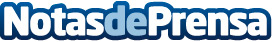 Love Klabaza, protagonista en AECOC, el mayor Congreso nacional de frutas y hortalizasEl consumo de la calabaza en España aumenta una media de un 20%, sobre todo en IV gamaDatos de contacto:Cari Plaza Sakata Seed Iberica | Communication Manager689212143Nota de prensa publicada en: https://www.notasdeprensa.es/love-klabaza-protagonista-en-aecoc-el-mayor Categorias: Nacional Nutrición Gastronomía Valencia Industria Alimentaria Consumo Otras Industrias http://www.notasdeprensa.es